Information Security Executive® of the Year Awards
North America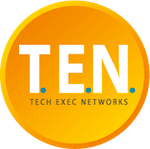 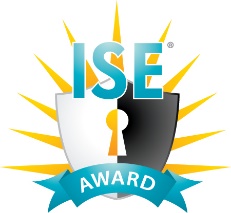 Executive Category Nomination FormPlease do not submit this form in a .PDF file format.Files must be submitted in a format readable by and editable in Microsoft Word.NOTE: Only one form will be accepted per nominee, and only the first form that is received will be considered for nominations. Forms displaying duplicate information will not be considered valid.NOMINEE CONTACT INFORMATION Please list name, title, and company/organization name as you would like it to be used in all print materials.(Include phonetic pronunciation.)NOMINATOR CONTACT INFORMATIONPRIMARY CONTACT FOR NOMINATION FORMPUBLIC RELATIONS CONTACT FOR NOMINATION FORMEXECUTIVE NOMINATION QUESTIONS (SHORT ANSWER)IMPORTANT: Only the nominee bio and headshot photo will be included on the ISE® Programs website and in promotional materials. All other information provided in the nomination form will be treated as confidential. Please do not change the font style or color of items in this form. Please do not apply bold, italics, underline, highlights, font colors, or other formatting options to your answers. This inhibits formatting when used to prepare judge materials.NOMINEE BIO AND PHOTO:(Please include bio here or email it later in advance of your submission.)Click Center of Icon to Insert Photo (Optional)
You must still attach the high-resolution photo to the email even if it is included here. 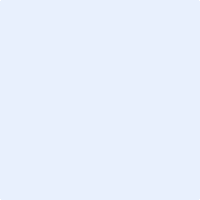 Biography:COMPANY/ORGANIZATION GENERAL INFORMATION
What is the company’s/organization’s URL? Provide a brief description of the company’s/organization’s products or services.What is the total revenue of the company/organization? (Click the appropriate box.) Less than $500M				 $500M-$1B				 $1-50B					 $50-100B	 Greater than $100BWhat is the total number of employees in the company/organization? (Click the appropriate box.) Less than 10K				 10K-50K  50K-100K					 Greater than 100KPlease indicate the company’s/organization’s industry. (Click the appropriate box.) Agriculture and Mining 			 Manufacturing Business Services				 Media and Entertainment	 Computers and Electronics			 Non-profit Consumer Services				 Pharmaceuticals and Biotech Education					 Real Estate and Construction Energy					 Retail Energy (Oil and Gas)			 Software/Internet/Social Media Financial Institutions/Insurance/Brokerage	 Telecommunications/Mobility Government	(Federal)		 Transportation and Storage Government (State and Local)		 Wholesale and Distribution Healthcare (Payee/Payer)			 Other (Please specify below) Hospitality/Travel				If “Other,” please specify:  Does company/organization have a national or a global presence? (Click the appropriate box.) National					 GlobalCOMPANY/ORGANIZATION INFORMATION SECURITY DEPARTMENT INFORMATIONWhat is the total annual budget for Information Security? (Click the appropriate box.) Less than $1M				 $1-25M	 $25-50M					 More than $50M
What percentage of the IT budget does this amount represent?How many employees are in the Information Security Department, in the U.S. and worldwide?
(Click the appropriate box.)
 0-10			 30-75		 150+ 10-30		 75-150Is the company’s/organization’s Information Security Department a part of the IT organization? If not, please share which department it is under. (Click the appropriate box.) Yes, it is a part of the IT organization.
 No, if it a part of: EXECUTIVE NOMINATION QUESTIONS (EXTENDED ANSWER, 300 WORD LIMIT EACH)IMPORTANT: ALL questions (including their respective parts) in this section MUST BE ANSWERED for the nomination to be considered complete. Please do not change the font style or color of items in this form. Please do not apply bold, italics, underline, highlights, font colors, or other formatting options to your answers. This inhibits formatting when used to prepare judge materials.QUESTION ONE: RESPONSIBILITIES OF THE NOMINEEHow long has the nominee been in their current position?(Must have been in their current position a minimum of 12 months, hold a title of manager or above, have direct reports, and budget responsibility.) What are the nominee’s certifications (e.g. CISSP, CISM, CISA, N/A, etc.)?Describe the reporting structure of the nominee to the organization. Be specific on how many reporting levels from the CEO or equivalent position. Briefly describe the size/scope of the nominee’s department and nominee’s responsibilities in information security, governance, compliance, and/or risk management. ANSWER (begin on next line):QUESTION TWO: MEANINGFUL RESULTS IN ENTERPRISE/ORGANIZATION SECURITYProvide examples of major accomplishments over the last 12 months that demonstrate the nominee’s success in achieving top- and/or bottom-line results for the company/organization through information security, risk management, compliance, or governance initiatives. TIP: Examples should reflect the impact of security initiatives on closed deals, new or re-contracted business, new business ventures, cost savings, productivity increases, revenue growth, etc.ANSWER (begin on next line):QUESTION THREE: EXECUTIVE LEADERSHIPGive examples of the nominee’s leadership style and their ability to influence the company/organization to accomplish their mission.Describe the nominee’s involvement in the information security industry.TIP: Examples may include: speaking at industry conferences; authoring white papers, articles, and/or books; participating in association leadership; etc.ANSWER (begin on next line):QUESTION FOUR: VISION AND STRATEGIC THINKINGDescribe the nominee’s vision of what they and other information security executives must focus on in the next 2-3 years in order for companies/organizations to be successful. ANSWER (begin on next line):QUESTION FIVE: PERSONAL INTERESTSDuring the ISE® Awards Gala, the audience enjoys hearing about the personal side of our nominees as they are called to the stage so they may relate to the nominees on a more amiable level.
Please tell us about up to three of the following.
Please do not include anything you would not want the audience to hear at the Awards Ceremony.
Your hobbiesCommunity involvement   A secret ambition What you’d do if you won the lottery with a BIG payout If you could meet anyone dead or alive, who would it be and whyIf you could be a famous person, who would you be and whyYour favorite movie and why Your mentor  Something not many people know about you Anything else you’d like to share ANSWER (begin on next line):NOMINEE/NOMINATOR DECLARATION AND DETAILS: PLEASE READ AND SIGNBy submitting this form, I believe that the information I have provided is correct to the best of my knowledge. I authorize the release and use of any and all materials furnished in the nomination form for the purposes of evaluation and judging.I understand that the nominee bio and photo submitted on this nomination form will be displayed on the ISE® website and may be used in publicity related to the ISE® Awards; and that all other information will be treated as confidential.(Electronic submission of the form is taken to mean that the terms and conditions of this nomination form are accepted.)
Nominee Authorization: Nominator Authorization (if different from Nominee): Date: SUBMISSION QUICK CHECK LISTDid you complete all required contact information where applicable in this document?Is the nominee name, title, and company/organization name as you would like to see it printed in materials and on the website?Did you include the nominee’s bio?If not, have you made note to email it at your earliest convenience?Did you attach a high-resolution photo of the executive to send with this submission to ISE@ten-inc.com?Did you complete the nomination questions section in full?Did you complete each of the Extended Answer questions in 300 words or less?Did you complete the nominee’s Personal Interests section?Did you sign the nominee authorization, nominator authorization (if applicable), and date?NEXT STEPSUpon submission, a T.E.N. team member will confirm receipt of the completed nomination form and photo. An email will follow with details of the agenda for the ISE® Executive Forum and Awards. It will also explain how to register for the program.Please do not forget to register!Nominees, their teams, and qualified IT executives they would like to invite are eligible to attend the entire ISE® Executive Forum and Awards.(A “qualified IT executive” cannot work for a vendor that provides information security products or services.)Details will also be provided on hotel registration, rates, and how to book your room.For all questions, please contact:Kimberly MartinManager of Corporate Communications and ISE® NominationsT.E.N. | www.ten-inc.com 4062 Peachtree Road, Suite A-303 | Atlanta, GA 30319P: 678-603-3500kmartin@ten-inc.com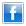 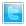 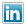 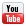 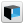 Thank you for participating in the ISE® Awards Program.  Good luck to you! Nominee Contact Information
(Areas with asterisks [*] are required)Nominee Contact Information
(Areas with asterisks [*] are required)First Name*Last Name*Title*Company/Organization Name*
(62 character limit)Mailing Address*
(No PO Boxes)City*State*Zip*Office Phone*
(Include area code and extension)Mobile Phone
(Include area code)Email*Assistant's NameAssistant's Phone
(Include area code)Assistant's EmailLinkedIn Profile URLTwitter HandleNominator Contact Information
(Areas with asterisks [*] are required)Nominator Contact Information
(Areas with asterisks [*] are required)Name of Official Nominator*
(If different than Nominee Information above)Title*Company Name*Address*City*State*Zip*Office Phone*
(Include area code)Mobile Phone
(Include area code)Email*Primary Contact Information(Areas with asterisks [*] are required)Primary Contact Information(Areas with asterisks [*] are required)Primary Contact Name*Title*(Complete remaining if different from Nominee or Nominator contact information)(Complete remaining if different from Nominee or Nominator contact information)Company Name*Email*Office Phone*
(Include area code)Mobile Phone
(Include area code)Public Relations Contact Information(Areas with asterisks [*] are required)Public Relations Contact Information(Areas with asterisks [*] are required)Name of PR Contact(If applicable)Company NameTitleAddressCityStateZipOffice Phone*Mobile Phone
(Include area code)Email*